Российская ФедерацияИркутская областьЭхирит-Булагатский районМуниципальное образование «Ахинское»Администрация ПОСТАНОВЛЕНИЕот 01.09.2015 г.    № 44                                                                                            с. Ахины«Об определении  мест  для  размещения  агитационных  материалов» 	В соответствии со статьей 10 Федерального закона «Об  основных  гарантиях  избирательных  прав  и  права  на  участие  в  референдуме  граждан  Российской  Федерации » № 67 ФЗ, статьей 23  Федерального  закона  «Об  общих  принципах  организации  местного  самоуправления  в  Российской  Федерации» № 131 – ФЗ,  статьей  11  закона  Иркутской  области  от  11.11.2011 г. № 116 - оз  «О  выборах  губернатора   Иркутской  области»,  статьями 12,24  Устава  МО  «Ахинское»ПОСТАНОВЛЯЮ: Определить  места  для  размещения  агитационных  материалов,  плакатов, объявлений,  листовок  на  территории  муниципального  образования  «Ахинское»с.  Ахины – фасады  здания  сельского  клуба,  Ахинского  ФАП,  МДОУ  «Ахинский  детский  сад № 32» д.  Тимошинск – фасад  здания  магазина  «Лазурит» ( по согласованию)д.  Бухтумур – фасад  дома  Бужинаева  А.Б. ( по  согласованию)д.  Байтог – фасад МДОУ  «Байтогский  детский  сад № 31»,  Байтогского  ФАП,  фасад  магазина  «Хан» ( по  согласованию)д.  Серафимовск- фасад  здания  Серафимовского  ФАП,  магазина  «Лазарева  Т.П. » ( по  согласованию)       2. Информацию  о  местах  размещения  агитационного  печатного   материала опубликовать в газете «Ахинский Вестник».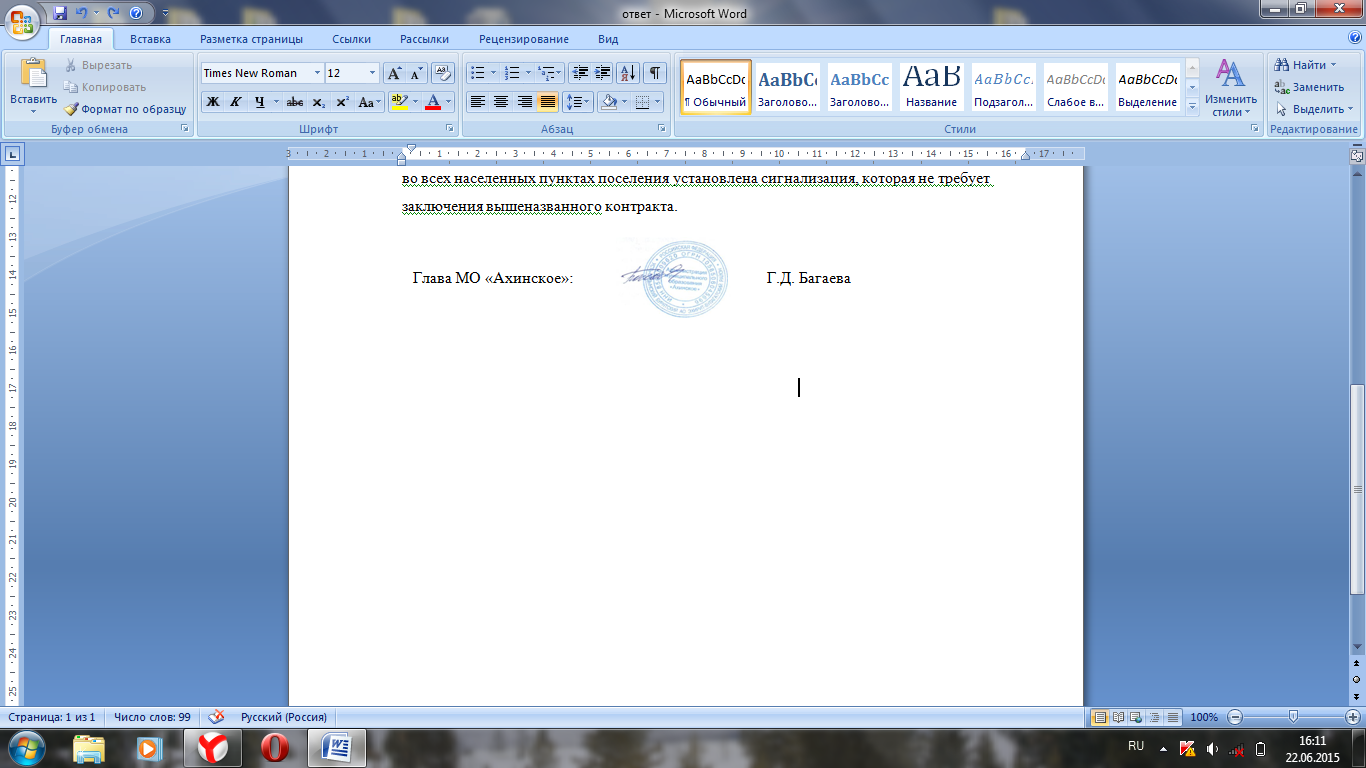 